 	ТРИДЦАТЬ ВОСЬМАЯ ОЧЕРЕДНАЯ СЕССИЯ ЧЕТВЕРТОГО  СОЗЫВА    Р Е Ш Е Н И Е                                                                          Ч Е Ч И М   от   21.03. 2023 г.                                                                                № 38-11 с.Онгудай  О  присвоении почетного  звания «Почетный гражданин Онгудайского района»	В соответствии с п.1.4 Положения о Почетном гражданине Онгудайского района , утвержденного  решением от 28.12.2011 г. № 30-8,на основании   заключения  Комиссии по наградам МО «Онгудайский район», Совет депутатов района (аймака)  РЕШИЛ:1.За многолетний труд, значительный вклад в развитие и повышение эффективности ветеринарной деятельности, направленной на защиту населения от болезней общих для человека и животных, и в связи с 80-летним юбилеем присвоить   почетное звание «Почетный гражданин Онгудайского района»:-Буйдышевой Тамаре Адисовне     2.За многолетний труд, значительный вклад в развитие Республики Алтай, и в связи с 70-летним юбилеем присвоить   почетное звание «Почетный гражданин Онгудайского района»:          -Белекову Ивану Итуловичу   3.Решение вступает в силу со дня  принятия.    4.Настоящее решение опубликовать в районной газете «Ажуда»    5.Контроль за исполнением настоящего решения возложить на постоянную комиссию по вопросам местного самоуправления, правопорядку, СМИ (К.Б.Бушулдаева).Председатель Совета депутатов района (аймака)                                                    А.Ы.ТысовРОССИЙСКАЯ ФЕДЕРАЦИЯРЕСПУБЛИКА АЛТАЙМУНИЦИПАЛЬНОЕ ОБРАЗОВАНИЕ«ОНГУДАЙСКИЙ РАЙОН»СОВЕТ ДЕПУТАТОВ РАЙОНА (АЙМАКА)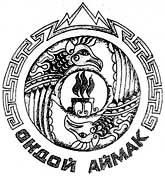 РОССИЯ ФЕДЕРАЦИЯЗЫАЛТАЙ РЕСПУБЛИКАМУНИЦИПАЛ ТОЗОЛМО«ОНДОЙ АЙМАК»АЙМАКТЫН ДЕПУТАТТАРСОВЕДИ